  DOGW OOD GARDEN CLUB 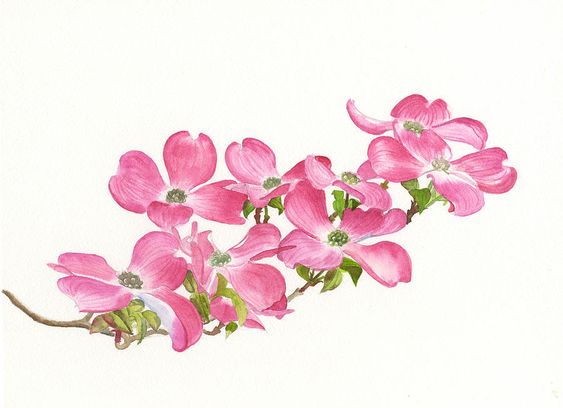 November 3, 2021Minutes   Meeting was called to order by President Barbara O’Sullivan at 11am with 30 members present.Approval of October 6, 2021 Minutes were unanimously approvedTreasurer Report – Norma Ray$2,358.59 Balance todayFuture expense is $550 a year for insurance, which needs to be deducted from this amount.Friends of the Library- Pat Schoggins asked members to sign up for monthly outside cleanup of the Pollock Pines library grounds.New DGC members – Barbara O’SullivanEileen WrightJeanette OlsonDiane SargeantBrandy LaneVote for New Board – Barbara O’Sullivan 2022 Officers were voted in unanimously.Swearing in of New Board – Barbara O’SullivanPresident Debbie Bybee-CrumpleyVice President Carol GameSecretary- Maureen JulianTreasurer- Norma RayOn Going BusinessSunshine – Jeri HartmanSylvia Hamblin’s, son, Russel, passed away last monthJanel Edmiston’s father passed away last weekLouise Furden will be having surgery next weekBirthday Lunch – Barbara O’Sullivan 6 people with birthdays in November:Becky McIntyre Nov 3Bunny Minkin Nov 4Anne Mintmier Nov 13Barbara O’Sullivan Nov 17Lexa Mack Nov 18Jeri Hartman Nov 24 Birthday lunch will be held on November 10, 11:30, Casa Los Abuelos in Placerville. 2021 Contributions – Norma Ray’s suggested Community Support of $2000 for 2021 broken down as:Pollock Pines- Camino Community Center $500Friends of the Library $500Pollock Pines Community Church $500Pollock Pines Boys & Girls Club $365Blooms on Wheels $75Interact Club $60 (already given for Breakfast with Santa)If members think of other organization that should be considered, please let Norma know. Barbara will also send an email out to all members with the suggested contributions. Final decision will be made by the end of November.Club Christmas Party- Barbara O’Sullivan & Carol GameHave about 40 people signed up so far. Deadline for signing up is Nov 10th.  Perhaps some members were not comfortable with using Evite to sign up; you can call Barbara to sign up.There are concerns regarding the original contract having a minimum of 65 people; want to renegotiate the contract if we fall short of the 65.Tables host should invite people to their table, any spots in a table open will be assigned.Holiday Craft Fair – Norma RayNov 19th 5:00-9pm & Nov 20th 9-3pm22 vendors filling 34 tables – we are fullNeed more volunteers for setup and teardown Bake Sale – Carol Game please signup to bring baked goodsNeed 3-4 people on Friday, to help set up the baked goodsNeed members to sign up to be at the table to sell; see Carol Game. Please “bag” your baked goods before hand and label what it is ie nutsChristmas Boughs – Barbara O’SullivanSign up sheet for making boughs or put them around townBring cedar tree branchesDGC 60th Anniversary is today; Becky McIntyre will plan something at the Christmas Dinner, perhaps memorabilia.Boys and Girls Christmas Store – Maureen JulianAll the days have volunteers; email will be going out shortly.Breakfast with Santa, Dec 4th, will need 4 people to help.Adjourn  at 11:55